  Powiat Białostocki              SAMODZIELNY PUBLICZNY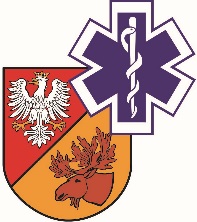                   ZAKŁAD OPIEKI ZDROWOTNEJ W ŁAPACH                  18-100 Łapy, ul. Janusza Korczaka 23                             tel. 85 814 24 38,    85 814 24 39     www.szpitallapy.plsekretariat@szpitallapy.pl                                                      NIP: 966-13-19-909			            REGON: 050644804Łapy, 04.08.2020 r.DAO.261.3/ZP/17/2020/PNAll Contractors / Participants of the procedureCONTENT OF THE QUESTIONS WITH THE ANSWERS
procedure no. ZP/17/2020/PNThe Independent Public Healthcare Center in Łapy answers the questions:Answer: We inform you that all necessary informations and documents, you will find on our website: www.szpitallapy.pl. All informations about the tendering procedures and guidelines,
we present on our website. To contact us, please write an e-mail: przetargi@szpitallapy.pl.DYREKTORSamodzielnego PublicznegoZakładu Opieki Zdrowotnej w ŁapachUrszula ŁapińskaQuestions: Considering the geographical constraint of personally reviewing the document, I request you to provide us the following details before we buy the document:1) List of Items, Schedule of Requirements, Scope of Work, Terms of Reference, Bill of Materials required. 2) Soft Copy of the Tender Document through email.3) Names of countries that will be eligible to participate in this tender. 4) Information about the Tendering Procedure and Guidelines5) Estimated Budget for this Purchase 6) Any Extension of Bidding Deadline?7) Any Addendum or Pre Bid meeting Minutes?